Philosophy 320L – Philosophy in Translation: LatinFrancisco Suárez on Final CausationSpring 2018SyllabusJeffrey K. McDonough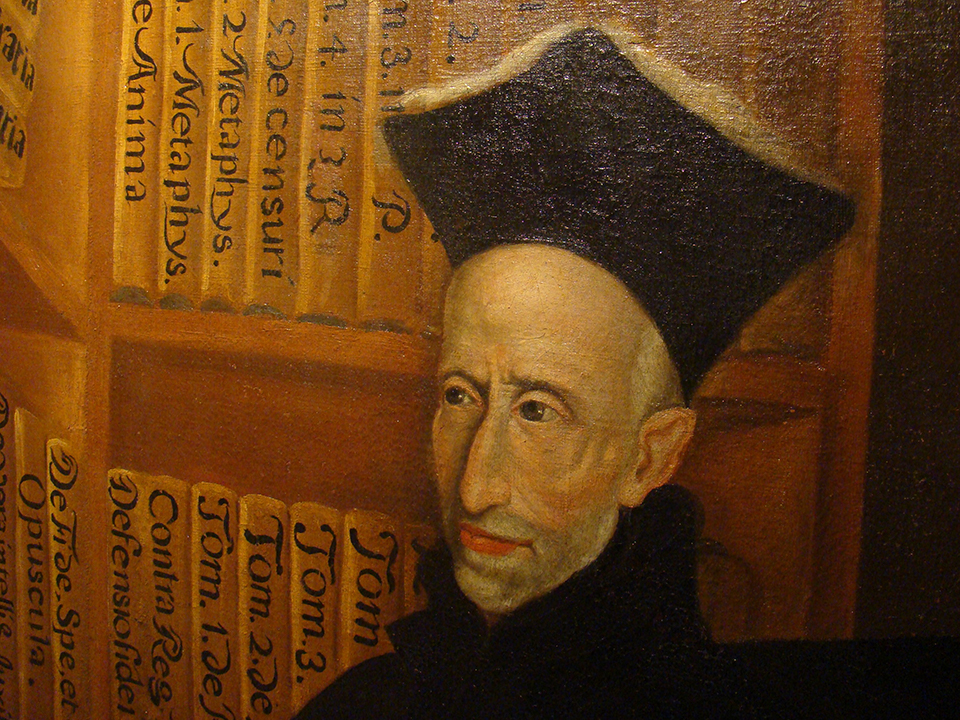 Important Information:Meeting: Emerson Hall 202, Fridays 3:00 – 4:30 Professor: Jeffrey McDonough Office Hours:  202 Emerson Hall, Mondays 3:00 – 4:45 Email: jkmcdon@fas.harvard.eduCourse Description: Francisco Suárez was the most influential philosopher working within the Scholastic tradition in the early modern era. This course will meet weekly to read passages in Latin from his treatment of final causation. It is open to undergraduates, graduates, and faculty of all reading levels. It can be audited with minimal commitment or taken as a course towards the satisfaction of the Philosophy Department’s language requirement. Please contact the instructor if you would like to be placed on the course e-mail distribution list. Recommended background:Sydney Penner’s Web SiteSydney Penner has constructed an incredibly useful web site with a great deal of information and many helpful links to all things Suárez. Once on the site, you can navigate around on your own, but here are a few useful entry points. Suárez primary texts in Latin: http://www.sydneypenner.ca/SuarLat.shtmlSuárez primary texts in English translation: http://www.sydneypenner.ca/SuarTr.shtmlBibliography of works on Suárez: http://www.sydneypenner.ca/bib.shtmlHistorical settingJoseph H. Fichter's Man of Spain: A Biography of Francis Suárez (New York: Macmillan, 1940). Jorge J. E. Gracia, 'Francisco Suárez: The Man in History', American Catholic Philosophical Quarterly 65 (1991): 259-66. Carlos Noreña, 'Suárez and the Jesuits', American Catholic Philosophical Quarterly 65 (1991): 267-86.General OverviewsShields, Christopher and Schwartz, Daniel, "Francisco Suárez", The Stanford Encyclopedia of Philosophy (Winter 2016 Edition), Edward N. Zalta (ed.), URL = <https://plato.stanford.edu/archives/win2016/entries/suarez/>."Francisco Suárez," by Sydney Penner, The Internet Encyclopedia of Philosophy, ISSN 2161-0002, http://www.iep.utm.edu/suarez/, January 1, 2018.Suárez’s Teleology(page and chapter references are due to Sydney Penner)Pasnau, Robert. “Intentionality and Final Causes,” in Dominik Perler, ed. Ancient and Medieval Theories of Intentionality (Boston: Brill), 301-323. Penner, Sydney. 'Final Causality: Suárez on the Priority of Final Causation'. 121--48. in Fink, Jakob Leth, ed. Suárez on Aristotelian Causality. Leiden: Brill, 2015.Schmid, Stephan. 'Finality without Final Causes? Suárez’s Account of Natural Teleology'. Ergo 2 (2015).Schmid, Stephan. 'Suárez and the Problem of Final Causation'. 293-308. in Novák, Lukáš, ed. Suárez's Metaphysics in Its Historical and Systematic Context. Berlin: De Gruyter, 2014.Schmid, Stephan. “Teleology and the Dispositional Theory of Causation in Thomas Aquinas,” in Logical Analysis and History of Philosophy, Dominik Perler and Stephan Schmid, eds. Volume 14 – Final Causes and Teleological Explanations. Brachtendorf, Johannes. 'Die Finalität der Handlung nach F. Suárez: Eine spätscholastische Kritik an Thomas von Aquins Lehre vom Letztziel des Menschen'. Theologie und Philosophie 76 (2001): 530-50.Hollencamp, Charles. 'Causa causarum (I)'. Laval théologique et philosophique. 4.1 (1948): 77-109. (Pages 87-109 discuss Suárez's views on final causation.)Schmid, Stephan. Finalursachen in der frühen Neuzeit: Eine Untersuchung der Transformation teleologischer Erklärungen Berlin: de Gruyter, 2011. (Chapter 2 -- pp. 107-62 -- is on Suárez.)Sangiacomo, Andrea. 'Aristotle, Heereboord, and the Polemical Target of Spinoza's Critique of Final Causes'. Journal of the History of Philosophy 54.3 (2016): 395-420. (Frequent references to Suárez in section on Heereboord.)Tentative ScheduleReading #1: What is the ratio of cause? What kinds of causes are there? Broader context: DM XII.2Latin reading: DM XII.2, paragraphs: 4, 13Reading #2: Is the end a true cause? Broader context: DM XXIII.1 (optional: DM XXIII.2)Latin reading: DM XXIII.1, paragraphs: 2, 4, 8, 14 Reading #3: How many kinds of ends are there? Broader context: : DM XXIII.2Latin reading: DM XXIII.2: paragraphs 2, 5, 9 Reading #4: What effects does the final cause have? Broader context: DM XXIII.3
Latin reading: DM XXIII.3, paragraphs 1, 2, 4, 14, 18Reading #5: In what does the causality of the final cause consist? Broader context: XXIII.4Latin reading: XXIII.4, paragraphs: 1, 8, 9, 12, 13Reading #6:  What is the proximate nature of causing in the final end?Broader context: XXIII.5Latin reading: XXIII.5, paragraphs: 2, 13-16Reading #7: Must the end be cognized to cause finally? Broader context: XXIII.7Latin reading: XXIII.7, para 2, 3, 8, 9Reading #8: Does the end move according to its own being?Broader context: XXIII.8 Latin reading: XXIII.8, paragraphs 5, 7, 8, 10Reading #9: Does causality of the end have a place in divine actions? Broader context: XXIII.9Latin reading: XXIII.9, paragraphs 5, 6, 8, 9 Reading #10: Does causality of the end have a place in the actions of natural agents? Broader context: XXIII.10, paragraphs 1-11Latin reading: XXIII.10, paragraphs 3, 4, 6Reading #11: Does causality of the end have a place in the actions of irrational agents? Broader context: XXIII.10, paragraphs 12 – 15Latin reading: XXIII.10, paragraphs 13-15 Reading #12: Can it be shown that some ultimate end is given? Broader context: XXIV.1 (i.e., pages 1-11)Latin reading: XXIV.1, paragraphs 2-4Reading #13: How is a free cause determined by reason? Broader context: DM XIX.6 (Latin // English)Latin reading: DM XIX.6, paragraphs: 7-9